高齢者委員会のご案内高齢者委員会では高齢分野に従事する会員が中心となり、テーマを設けての研修会、事例検討、意見交換、所属地域の情報交換等おこなっております。自身の所属組織では話しにくいことも同じ社会福祉士の立場でわかりあえることもあるかと思います。今年度は毎回様々なテーマを設けて開催する予定をしておりますので、ご興味を持たれた方は下記までお気軽にご連絡ください。日時：奇数月の中旬頃　平日夜19時～20時半（日程は事前にLINE投票で調整します）方法：完全ZOOM形式　　　興味のあるテーマの回だけの参加も可能です。内容： 都合により変更の場合がありますのでご了承くださいR4年5月　今年度の高齢者委員会について、高齢者委員会のあゆみ　　　7月　社会福祉士の倫理綱領・行動規範について　　　9月　事例検討会　　 11月  身元保証の問題についてR5年　1月　事例検討　　　3月　今年度の反省、次年度の計画※問い合わせは以下のLINEまたは事務局までお尋ねください。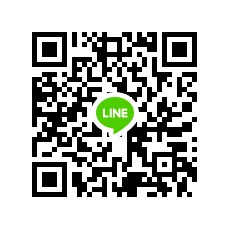 